МУНИЦИПАЛЬНОЕ КАЗЁННОЕ ОБЩЕОБРАЗОВАТЕЛЬНОЕ УЧРЕЖДЕНИЕМАРКОВСКАЯ ОСНОВНАЯ  ШКОЛА________________________________________________________________________________________155140, Ивановская область, Комсомольский район, с.Марково, Линейный переулок, д.1тел. 8(493 52) 2-71-50                                              Е-mail markovskaya_osh@ivreg.ru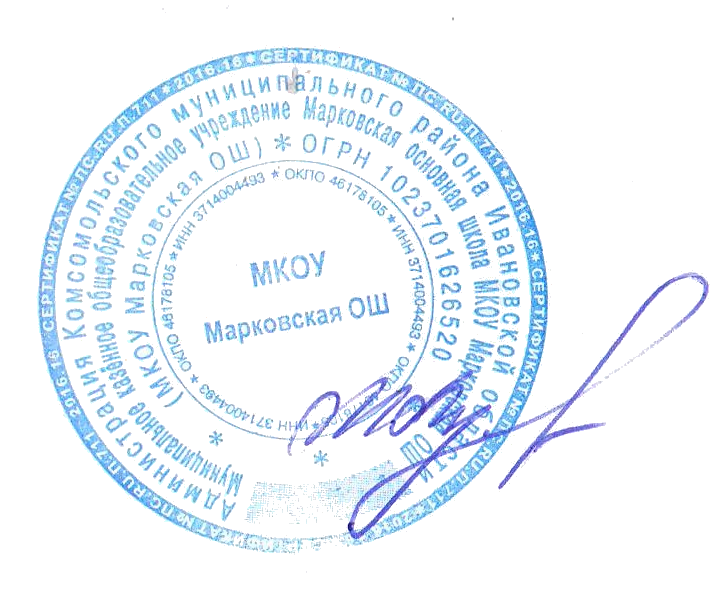 Принят на заседании                                                                                                        УтверждёнПедагогического совета                                                          приказ № 54 -ОД  от 31.08. 2022 г.Протокол №  1 от 31.08.2022 г.                                              директор МКОУ Марковской ОШ                                                                                                  ___________________М.Н. ЛучковаУЧЕБНЫЙ ПЛАНосновного общего образованияМуниципального казённого общеобразовательного учреждения Марковской основной  школы, реализующий федеральный государственный образовательный стандарт основного общего образованияна 2022-2023 учебный годМарково 2022 г.Муниципальное казённое общеобразовательное учреждение Марковская основная школа осуществляет образовательную деятельность по следующим общеобразовательным программам:общеобразовательная программа основного общего образования (5-9 классы) ФГОС 2010;общеобразовательная программа основного общего образования (5-9 классы) ФГОС 2021Настоящий учебный план (далее УП) состоит из трёх разделов:Раздел 1Пояснительная запискаРаздел 2Учебный план 6-9 классов в соответствии с  ФГОС ООО 2010Учебный план 5 класс в соответствии с ФГОС ООО 2021Раздел 3Формы промежуточной аттестации  обучающихсяУчебный план обеспечивает исполнение Федерального государственного образовательного стандарта  основного общего образования.Основное общее образование обеспечивает освоение обучающимися общеобразовательных программ в условиях становления и формирования личности ребёнка и направлено на развитие его склонностей, интересов и способностей к социальному и профессиональному самоопределению.Учебный план, реализующий ФГОС, состоит из двух частей – обязательной части и части, формируемой участниками образовательных отношений.Раздел 1Пояснительная запискак учебному плану основного общего образования в соответствии с  ФГОС ООО МКОУ Марковской ОШ на 2022-2023 учебный год (5-9 классы)В 2022-2023 учебном году в 5-9 классах реализуется программа основного общего образования  в соответствии с федеральным государственным образовательным стандартом основного общего образования (далее ФГОС ООО).Основное общее образование призвано формировать опыт самопознания, самореализации, индивидуального и коллективного действия, на основе которого может быть осуществлено личностное, социальное и профессиональное самоопределение. При организации учебных занятий на этой ступени обучения особое внимание уделено повышению многообразия видов и форм организации деятельности обучающихся (проектная, индивидуальная, групповая деятельность, работа с различными источниками информации и базами данных, дифференциация учебной среды и др.)Учебный план для 5 – 9 классов ориентирован на 5-летний нормативный срок освоения образовательных программ основного общего образования. Продолжительность учебного года не менее 34 учебных недель. Для обучающихся 5 - 9 классов устанавливается 5-дневный режим работы, Между началом внеурочных занятий и последним уроком рекомендуется устраивать перерыв продолжительностью не менее 45 минут.В 5 классах учебный план реализуется в соответствии с требованиями ФГОС основного общего образования 2021.В 6 – 9 классах учебный план реализуется в соответствии с требованиями ФГОС основного общего образования 2010.Нормативной основой учебного плана основного общего образования в соответствии с ФГОС (далее УП) являются:Конституция РФ (ст. 43,44);Федеральный закон № 273–ФЗ от 29.12.2012 г. «Об образовании в Российской Федерации»;Приказ Министерства Просвещения Российской Федерации № 287 от 31.05.2021 г. «Об утверждении Федерального государственного образовательного стандарта основного общего образования»;СП 2.4.3648-20 «Санитарно-эпидемиологические требования к организациям воспитания и обучения, отдыха и оздоровления детей и молодежи» (Постановление Главного государственного санитарного врача РФ от 28 сентября 2020 г. № 28);Письмо Департамента общего образования Минобрнауки России от 12.05.2011 г. № 03-296 «Об организации внеурочной деятельности при введении Федерального государственного образовательного  стандарта общего образования»Нормативные документы  регионального уровня:Нормативные правовые акты Департамента образования Ивановской области, регламентирующие деятельность  организаций, осуществляющих образовательную деятельность,  региона;Локальные  акты  МКОУ  Марковской ОШ:Устав МКОУ Марковской ОШ  (Постановление Администрации  Комсомольского муниципального района ивановской области от  27.06. .  № 246);Основная образовательная  программа  основного  общего образования (далее  ООП  ООО)   Муниципального казённого общеобразовательного учреждения Марковской основной школы (приказ об утверждении № 73-Б/1  от 03.09.2016);Основная образовательная  программа  основного  общего образования (далее  ООП  ООО)   Муниципального казённого общеобразовательного учреждения Марковской основной школы (приказ об утверждении № 73-Б/1  от 03.09.2016);Положение о формах, периодичности и порядке текущего  контроля успеваемости и промежуточной аттестации обучающихся   Муниципального казённого общеобразовательного учреждения Марковской основной школы; Учебный план МКОУ Марковской ОШ, реализующий  ООП ООО в соответствии  с ФГОС, является нормативным документом по обеспечению реализации Федерального государственного образовательного стандарта основного общего образования. На уровне основного общего образования закладывается фундамент образования, необходимого для продолжения обучения, полноценного включения в жизнь общества, независимо от профиля будущей  деятельности.В 5 классе обеспечивается преемственность между начальной и основной школой, идёт адаптация обучающихся начальной школы. В 6-7 классах закладывается фундамент  УУД обучающихся, обеспечивается усвоение УУД в соответствии с государственными стандартами образования. В 8-9 классах создаются условия для самоопределения обучающихся.Учебный план основного общего образования ориентирован на 5-летний нормативный срок освоения ООП ООО. В соответствии с календарным учебным графиком на 2022-2023  учебный год продолжительность учебного года в 5-9 классах – 34 учебные недели,  продолжительность урока – 45 минут, обучение организовано по 5-дневной учебной неделе.  Максимально допустимая недельная нагрузка в соответствии с СП 2.4.3648-20  устанавливается в следующем объёме: 5 класс – 29 часов, 6 класс – 30 часов, 7 класс – 32 часа,  8 класс – 33 часа, 9 класс – 33 часа.Учебный план обеспечивает введение в действие и реализацию требований ФГОС ООО, определяет общий объём нагрузки и максимальный объём аудиторной нагрузки обучающихся, состав и структуру обязательных предметных областей.Учебный план определяет структуры предметных областей: Русский язык и литература, Родной язык и родная литература,  Иностранные языки, Математика и информатика,  Общественно-научные предметы,   Основы  духовно-нравственной культуры народов России, Естественнонаучные предметы, Искусство, Технология, Физическая культура и основы безопасности жизнедеятельности.Учебный план основного общего образования состоит из двух частей: обязательной части и части, формируемой участниками образовательных отношений. Обязательная часть учебного плана определяет состав учебных предметов обязательных предметных областей для всех имеющих государственную аккредитацию организаций, осуществляющих образовательную деятельность,  реализующих основную образовательную программу основного общего образования в соответствии с ФГОС, и учебное время, отводимое на  изучение по классам (годам) обучения. Часть учебного плана, формируемая  участниками  образовательных отношений, определяет содержание образования, обеспечивающего реализацию интересов и потребностей обучающихся, их родителей (законных представителей), организации, осуществляющей образовательную деятельность, Учредителя  организации.Обязательная  (инвариантная) часть учебного плана представлена следующими учебными предметами:Русский языкЛитератураРодной языкРодная литература (5-8 классы)Иностранный язык (английский)Математика  (5-6 классы)АлгебраГеометрияИнформатика (7-9 классы)Вероятность и статистика (7-9 классы)История  РоссииВсеобщая историяГеография Обществознание (6-9 классы)Физика (7-9 классы)БиологияХимия (8-9 классы)Музыка (5-8 классы)Изобразительное искусство (5-8 классы)Технология (5-9 классы)Основы безопасности жизнедеятельности (8-9 классы)Физическая культураВ инвариантной части учебного плана в предметной области «Русский язык и литература» предусматривается изучение  русского  языка – 4 часа в неделю  в 5 классе,  4 часа в неделю в 6 классе; 5 часов в неделю в 7 классе; 4 часа в неделю в 8 классе,  4 часа в 9 классе; литературы – 3 часа в неделю в 5,6,9 классах; 2 часа в неделю  в 7-8  классах; предметная область «Родной язык и родная литература» представлена  учебными предметами: родной язык – 0,5 часа в неделю в 5-9 классах; родная литература – 0,5 часа в неделю в 5-9 классах;   в предметной  области «Иностранные языки» предусматривается  изучение иностранного  языка:  иностранный  язык  (английский) – 3 часа в  неделю в 5-7, 9 классах и 2 часа в неделю в 8 классе;  Предметная область     «Математика и информатика»    представлена учебными  предметами:  математика -  изучается 5 и 6 часов в неделю в 5-6 классах соответственно; алгебра – 3  и 4  часа  в неделю и геометрия – 2 часа в неделю в 7-9 классах; информатика 1 час в неделю в 7 - 9 классах.В  предметную область «Общественно-научных предметов» входят  учебные предметы:  история Россия  - 1 часа в неделю в 5-9 классах,  всеобщая история – 1 час в неделю в 5-9 классах, география – 1 час в неделю в 5-6 классах; 2 часа в неделю в  7-9 классах; обществознание – 1 час в неделю в 6 – 9 классах.Изучение естественнонаучных предметов представлено предметом биология – 1 час в неделю в 5-7 классах, 2 часа в неделю в -9 классах, физика – 2 часа в неделю в 7-9 классах, химия – 2 часа в неделю в 8-9 классах.Предметная область «Искусство» представлена учебными предметами – музыкой по 1 часу в 5-7 классах и 0,5 часа в 8 классе; и изобразительным искусством по 1 часу в неделю в 5-7 классах и 0,5 часа в 8 классе.Предметная область «Физическая культура и Основы безопасности жизнедеятельности» представлена учебным предметом физическая культура – 2 часа в неделю в 5-9 классах и основы безопасной жизнедеятельности – 1 часа в неделю в 8-9 классах.Предметная область «Технология» представлена предметом технология  -  2 часа в неделю в 5-6 классах, 1 час в неделю в 7-9 классах.Часть учебного плана, формируемая участниками образовательных отношений, представлена следующими предметами: Математика  - 1  час в неделю  в 5-6  классахОсновы духовно-нравственной культуры народов России – 1 час в неделю (5 класс)Алгебра – 1 час в неделю в 9 классеРусский язык – 1 час в неделю в 6 классе, 0,5 часа в неделю в 8 классеБиология – 1 час в неделю в 7 классеТехнология – 0,5 часа в неделю в 8 классеСпецкурс по русскому языку «Подготовка к ОГЭ» - 0,5 часа в 9 классеСпецкурс по математике «Подготовка к ОГЭ» - 0,5 часа в 9 классеРаздел 2Учебный план основного общего образования в соответствии с  ФГОС ОООМКОУ Марковской ОШ   на  2022 - 2023 учебный год (6-9 классы)Учебный план основного общего образования в соответствии с  ФГОС ОООМКОУ Марковской ОШ   на  2022 - 2023 учебный год (5 класс)Раздел 3Формы промежуточной аттестации обучающихсяПромежуточная аттестация в 5-9 классах проводится согласно Уставу Муниципального казённого общеобразовательного учреждения Марковской основной школы, Положению о формах, периодичности и порядке текущего  контроля успеваемости и промежуточной аттестации обучающихся   Муниципального казённого общеобразовательного учреждения Марковской основной школы.Промежуточная аттестация  является обязательной для обучающихся 5-9 классов.      Промежуточная  аттестация обучающихся 5-9 классов проводится в  форме        диагностических  работ по русскому языку и математике.     Промежуточная аттестация  может проводиться в форме тестирования,      письменных творческих работ, диктантов, контрольных работ смешанного       характера  и других формах.При изучении учебных предметов используется традиционная система выставления отметок – пятибалльная  система.Результаты Всероссийских проверочных работ по учебным предметам 5-9 классов считаются результатами промежуточной аттестации.Предметные областиУчебные предметыУчебные предметыКоличество часов в неделюКоличество часов в неделюКоличество часов в неделюКоличество часов в неделюКоличество часов в неделюВсего часовПредметные областиУчебные предметыУчебные предметыVIVIIVIIIIXВсего часовОбязательная частьОбязательная частьОбязательная частьРусский язык и литератураРусский языкРусский язык454417Русский язык и литератураЛитератураЛитература322310Родной язык и родная литератураРодной языкРодной язык0,50,50,50,52Родной язык и родная литератураРодная литератураРодная литература0,50,50,5 0,52Иностранные языкиИностранный языкИностранный язык332311Иностранные языкиВторой иностранный языкВторой иностранный языкМатематика и информатика Математика  Математика 66Математика и информатикаАлгебраАлгебра44311Математика и информатикаГеометрияГеометрия2226Математика и информатикаИнформатикаИнформатика1113Общественно-научные предметыИстория России. Всеобщая историяИстория России. Всеобщая история22228Общественно-научные предметыОбществознаниеОбществознание11114Общественно-научные предметыГеографияГеография12227Естественнонаучные предметыФизикаФизика2226Естественнонаучные предметыБиологияБиология11226Естественнонаучные предметыХимияХимия224ИскусствоМузыкаМузыка110,52,5ИскусствоИзобразительное искусствоИзобразительное искусство110,52,5Основы духовно-нравственной культуры народов РоссииОсновы духовно-нравственной культуры народов РоссииОсновы духовно-нравственной культуры народов РоссииТехнология Технология Технология 2114Физическая культура и основы безопасности жизнедеятельностиФизическая культураФизическая культура22228Физическая культура и основы безопасности жизнедеятельностиОсновы безопасности жизнедеятельностиОсновы безопасности жизнедеятельности112Итого:Итого:Итого:28313231122Часть, формируемая участниками образовательных отношенийЧасть, формируемая участниками образовательных отношенийЧасть, формируемая участниками образовательных отношений21126Русский язык и литератураРусский язык и литератураРусский язык10,51,5Русский язык и литератураРусский язык и литератураРусский языкРусский язык и литератураРусский язык и литератураСпецкурс по русскому языку «Подготовка к ОГЭ»0,50,5Математика и информатикаМатематика и информатикаМатематика11Математика и информатикаМатематика и информатикаСпецкурс по математике «Подготовка к ОГЭ»0,50,5Математика и информатикаМатематика и информатикаАлгебра11Естественнонаучные предметыЕстественнонаучные предметыБиология11ТехнологияТехнологияТехнология0,50,5Максимально допустимая недельная нагрузка при 5-дневной учебной неделеМаксимально допустимая недельная нагрузка при 5-дневной учебной неделеМаксимально допустимая недельная нагрузка при 5-дневной учебной неделе30323333128Предметные областиУчебные предметыУчебные предметыКоличество часов в неделюКоличество часов в неделюКоличество часов в неделюКоличество часов в неделюКоличество часов в неделюВсего часовПредметные областиУчебные предметыУчебные предметыVВсего часовОбязательная частьОбязательная частьОбязательная частьРусский язык и литератураРусский языкРусский язык55Русский язык и литератураЛитератураЛитература33Родной язык и родная литератураРодной языкРодной язык0,50,5Родной язык и родная литератураРодная литератураРодная литература0,50,5Иностранные языкиИностранный языкИностранный язык33Математика и информатика Математика  Математика 55Математика и информатикаАлгебраАлгебраМатематика и информатикаГеометрияГеометрияМатематика и информатикаВероятность и статистикаВероятность и статистикаМатематика и информатикаИнформатикаИнформатикаОбщественно-научные предметыИстория России. Всеобщая историяИстория России. Всеобщая история22Общественно-научные предметыОбществознаниеОбществознаниеОбщественно-научные предметыГеографияГеография11Естественнонаучные предметыФизикаФизикаЕстественнонаучные предметыБиологияБиология11Естественнонаучные предметыХимияХимияИскусствоМузыкаМузыка11ИскусствоИзобразительное искусствоИзобразительное искусство11Основы духовно-нравственной культуры народов РоссииОсновы духовно-нравственной культуры народов РоссииОсновы духовно-нравственной культуры народов РоссииТехнология Технология Технология 22Физическая культура и основы безопасности жизнедеятельностиФизическая культураФизическая культура22Физическая культура и основы безопасности жизнедеятельностиОсновы безопасности жизнедеятельностиОсновы безопасности жизнедеятельностиИтого:Итого:Итого:2727Часть, формируемая участниками образовательных отношенийЧасть, формируемая участниками образовательных отношенийЧасть, формируемая участниками образовательных отношенийОсновы духовно-нравственной культуры народов РоссииОсновы духовно-нравственной культуры народов РоссииОсновы духовно-нравственной культуры народов РоссииОсновы духовно-нравственной культуры народов РоссииОсновы духовно-нравственной культуры народов РоссииОсновы духовно-нравственной культуры народов России11Математика и информатикаМатематика и информатикаМатематика 11Максимально допустимая недельная нагрузка при 5-дневной учебной неделеМаксимально допустимая недельная нагрузка при 5-дневной учебной неделеМаксимально допустимая недельная нагрузка при 5-дневной учебной неделе2929Русский языкДиагностическая работаРодной языкГодовая отметкаЛитература Контрольная работаРодная литератураГодовая отметкаИностранный язык (английский)Контрольная работаВторой иностранный языкПроектМатематика Диагностическая работаИнформатика Годовая отметкаОсновы духовно-нравственной  культуры народов РоссииПроект История РоссииКонтрольная работаВсеобщая историяКонтрольная работаОбществознание Контрольная работаГеография Контрольная работаБиология Контрольная работа МузыкаГодовая отметкаИзобразительное искусствоГодовая отметкаФизическая культураГодовая отметка, сдача нормативовТехнология Годовая отметкаФизикаКонтрольная работаХимияКонтрольная работа